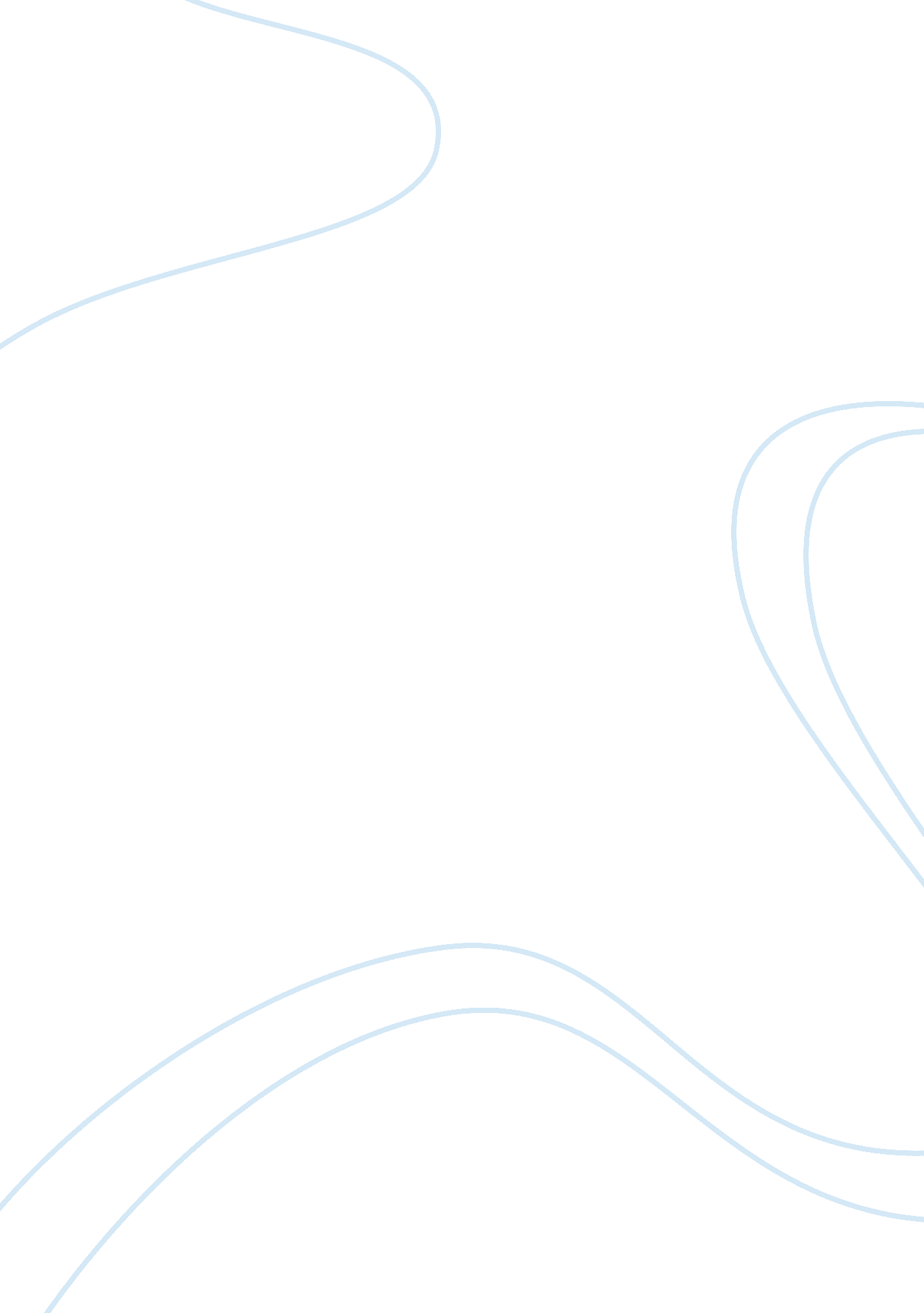 5 needs renovation. plan well and considerEconomics, Budget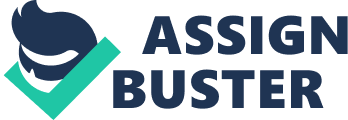 5 Ways to Save for Your HomeRenovation Homerenovation makes a lot of sense if you are planning to stay in your purchasedhome for a long time. Nobody is happy about a leaked ceiling, old and yellowishpiece of sofa, and broken tiles. And we all know that it takes plenty of hardwork—and money—to transform a run-down house into your desired house with abrand-new look.  Renovationcost definitely puts a lot of pressure on you as it may consume a big chunk ofyour hard-earned savings. However, we are here to tell you that—don’t worry. Inthe end it will all work out, you just have to do one thing at a time, alongwith the following ways on how to save for your home renovation.  #1  Plan for Your BudgetOkay, let’sbe honest here. You need to be very clear what your budget is, and be realisticabout what you can afford, then, you can work out which area of your house thatneeds renovation. Plan well and consider ways to avoid wasting money during theactual process. If you aredoing this with family members, you will end up fighting about money without adetailed budget prior to starting your project. Here’s a FREE online renovation calculator to makesure you can transform your home on a tight budget.  #2 Recycleand Refurbish Renovationdoesn’t mean you have to throw out all old items and make sure everything inthe house is new. Be creative and re-use the old furniture which is still ingood condition – a great way to save a lot of money. All you need to do is toput on a fresh coat of paint or layer it with a new piece of fabric. Besides, steel, woods, bricks and planks can be easily recycled. You can definitely makea new shelf out of recycled woods, and it is eco-friendly! What could be betterthan this?  #3 Do It Yourself With abudget constraint, it will surely fire up your creativity. But always rememberthat you should know your limit and take the whole process one step at a time.  Think twicefor job that requires huge labour and expertise to get right. You might ruin thingswith an awful DIY job, where the financial and time cost for labour isrelatively cheap.  #4 ShopSmart! Shop aroundfor the best deals, visit suppliers and factory shops. Then, transport theitems and materials yourself, or ask family and friends to help if you can, rather than paying someone to do it for you. You can alsotake inspiration from Instagram, Pinterest, magazines, websites, and even your family’s or friends’home for ideas! Get at least three quotes for materials or contractors with areference, or at least with a good rating if you search through online platformssuch as Kaodim, Tukang, and reno2you. #5 Make Energy-Saving ChoicesYou don’tthink that LED light bulbs help? Then, you are wrong. Cutting your energy billto the lowest each month can save you a significant amount of money in thelong-run. There are many appliances nowadays with smart technology meeting themodern demands of energy efficiency.  Choose5-star energy rating appliances and electronics from brands such as Panasonic to createan energy-positive saving house and start saving now!  Needa personal loan to build a home that will meet both your needs and your budget? Talk toDirect Lendingnow we will help you realize your dream. 